职业卫生检测技术服务信息公开表用人单位名称胜利油田天峰科工贸钢构有限责任公司胜利油田天峰科工贸钢构有限责任公司胜利油田天峰科工贸钢构有限责任公司胜利油田天峰科工贸钢构有限责任公司胜利油田天峰科工贸钢构有限责任公司地理位置东营市垦利区锦通路7号东营市垦利区锦通路7号东营市垦利区锦通路7号东营市垦利区锦通路7号东营市垦利区锦通路7号联系人姜永涛姜永涛姜永涛姜永涛姜永涛调查专业技术人员名单盖广波、匡刚调查时间2023.01.30陪同人姜永涛采样专业技术人员名单盖广波、匡刚采样时间2023.01.31陪同人姜永涛检测专业技术人员名单张婉真、李笑笑、常鑫钰、霍汝菲张婉真、李笑笑、常鑫钰、霍汝菲检测时间2023.01.31-2023.02.012023.01.31-2023.02.01影像资料（调查影像资料及采样影像资料）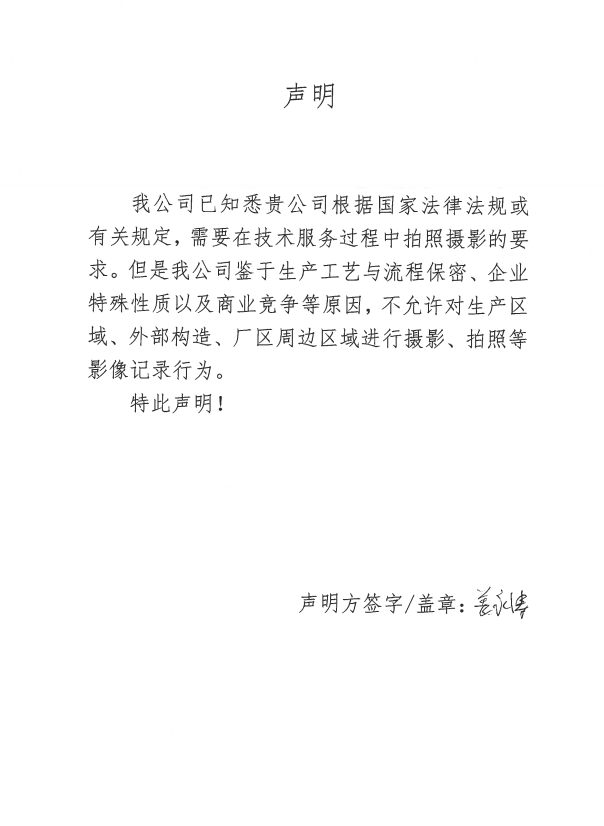 